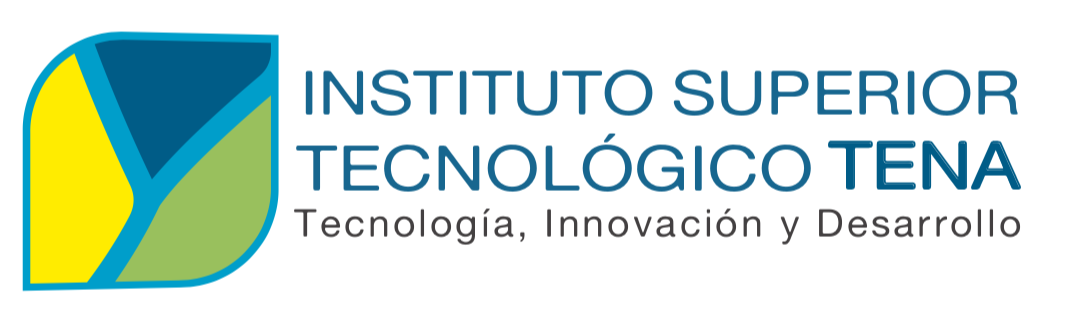 Vinculación con la Sociedad Proyecto de VinculaciónTema:“Implementación de Centros de aprendizaje en los niños de 1-3 años en el CIBV Las Abejitas ubicado en el barrio 13 de abril de la provincia de Napo”Autores:Tutor Académico:Ciclo Académico Noviembre 2020 – Abril 2021Tena – Napo2020